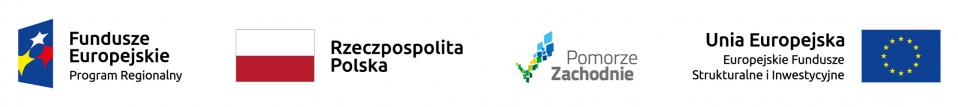 BZP-5.271.1.29.2020.AB                                                                                     Koszalin, dn. 20.08.2020 r.Do Wykonawców biorących udział w postępowaniu o udzielenie zamówienia publicznego prowadzonego w trybie przetargu nieograniczonego na: „Przebudowę drogi powiatowej ul. Marszałka J. Piłsudskiego w Koszalinie” w ramach zadania inwestycyjnego „Rejon ulic: Marszałka J. Piłsudskiego, T. Kościuszki, L. Waryńskiego”. ZAPYTANIA I ODPOWIEDZI 1Zamawiający Gmina Miasto Koszalin, działając w oparciu o art. 38 ust. 1 i ust. 2 ustawy z dnia 
29 stycznia 2004 r. Prawo zamówień publicznych (t.j. Dz.U. z 2019 r. poz. 1843 z późn. zm.), informuje, 
iż w przedmiotowym postępowaniu wpłynęły następujące zapytania do specyfikacji istotnych warunków zamówienia, na które udziela odpowiedzi:Pytanie nr 1Jak Zamawiający interpretuje POMOC Przedmiaru przy określaniu zryczałtowanej ceny?Pytanie nr 2W jakim zakresie Przedmiaru NALEŻY traktować go jako pomocniczy?Pytanie nr 3W jakim zakresie Przedmiar jest niezwiązany z zamówieniem?Pytanie nr 4W jakim zakresie przy realizacji projektu Zamawiający będzie wykorzystywał treść / zawartość Przedmiaru?Pytanie nr 5Jak przy sporządzaniu Ceny Ryczałtowej należy interpretować rozbieżności, braki, pominięcia Przedmiaru w odniesieniu do projektu?Odpowiedź na pytanie nr 1, 2, 3, 4, 5:Zgodnie z zapisami w SIWZ, obowiązującym rodzajem wynagrodzenia w przedmiotowym zamówieniu jest wynagrodzenie ryczałtowe brutto w złotych polskich (PLN). Za ustalenie ilości robót oraz za sposób przeprowadzenia na tej podstawie kalkulacji wynagrodzenia ryczałtowego odpowiada wyłącznie Wykonawca. Przekazane przedmiary robót NALEŻY traktować jako materiały informacyjne, które Wykonawca może wykorzystać przy sporządzaniu wyceny.Pytanie nr 6Czy stosownie do Art. 30. PZP, Zamawiający dopuszcza zastosowanie materiałów i technologii w oparciu o nowe normy i wytyczne techniczne, w przypadku, gdy SST opiera się o stare, nieaktualne lub wycofane normy?Odpowiedź na pytanie 6:Zgodnie z Opisem Przedmiotu Zamówienia zawartym w SIWZ w Rozdziale II, Opis Przedmiotu Zamówienia - Zamawiający zapisał: „Wszędzie, gdzie w dokumentacji opisującej przedmiot zamówienia (m.in. dokumentacja projektowa, specyfikacje techniczne wykonania i odbioru robót budowlanych, przedmiary) wystąpią:- znaki towarowe, patenty lub pochodzenie, źródła lub szczególny proces charakteryzujący produkty lub usługi dostarczane przez konkretnego wykonawcę Zamawiający dopuszcza oferowanie urządzeń i materiałów równoważnych;- normy, europejskie oceny techniczne, aprobaty, specyfikacje techniczne i systemy referencji technicznych, o których mowa w art. 30 ust. 1 pkt 2 i ust. 3 ustawy PZP Zamawiający – zgodnie z art. 30 ust.  4 ustawy PZP – dopuszcza rozwiązania równoważne opisywanym.Wszystkie zaproponowane przez Wykonawcę urządzenia lub materiały równoważne muszą:Posiadać parametry techniczne i funkcjonalne nie gorsze od określonych w dokumentacji opisującej przedmiot zamówienia, Posiadać stosowane dopuszczenia i atesty.W przypadku, gdy Wykonawca zaproponuje urządzenia, materiały lub rozwiązania równoważne, zobowiązany jest sporządzić i złożyć wraz z ofertą na Załączniku nr 1 do Formularza ofertowego zestawienie wszystkich zaproponowanych urządzeń, materiałów lub rozwiązań równoważnych i stosownie do treści art. 30 ust. 5 ustawy Pzp wykazać że oferowane przez niego dostawy, usługi lub roboty budowlane spełniają wymagania określone przez Zamawiającego.Opis zaproponowanych urządzeń, materiałów lub rozwiązań równoważnych musi być dołączony do oferty i musi być na tyle szczegółowy, żeby Zamawiający przy ocenie oferty mógł ocenić spełnienie wymagań Zamawiającego oraz rozstrzygnąć, czy zaproponowane urządzenia, materiały lub rozwiązania są równoważne. Oznacza to, że na Wykonawcy spoczywa obowiązek wykazania, że zaoferowane przez niego urządzenia, materiały lub rozwiązania są równoważne w stosunku do opisanych przez Zamawiającego.Zamawiający zastrzega sobie prawo wystąpienia do autora dokumentacji projektowej o opinię na temat oferowanych urządzeń, materiałów lub rozwiązań równoważnych. Opinia ta może stanowić podstawę do podjęcia przez Zamawiającego decyzji o przyjęciu urządzeń, materiałów lub rozwiązań równoważnych albo odrzuceniu oferty z powodu braku równoważności.W przypadku, gdy Wykonawca nie złoży w ofercie dokumentów o zastosowaniu równoważnych urządzeń, materiałów lub rozwiązań, to rozumie się przez to, że do kalkulacji ceny oferty 
i wykonania przedmiotu zamówienia ujęto urządzenia, materiały lub rozwiązania zaproponowane w szczegółowym opisie przedmiotu zamówienia, dokumentacji projektowej oraz specyfikacjach technicznych wykonania i odbioru robót budowlanych”.Pytanie nr 7Prosimy o potwierdzenie, czy wszystkie (dotychczasowe i przyszłe) odpowiedzi Zamawiającego na pytania dotyczące niniejszego postępowania stanowią integralną część SIWZ i należy je wykorzystać podczas sporządzania ofert, w tym także podczas wypełniania załączników i druków oraz kosztorysów ofertowych (w przypadku, gdy są wymagane)?Odpowiedź na pytanie 7:Tak, wszystkie odpowiedzi na pytania będą wiążące podczas realizacji inwestycji.									PREZYDENT MIASTA 									    Piotr Jedliński